V 5 – Unterschiedliche Flüchtigkeit von AlkanenMaterialien: 		5 kleine Filterpapiere, PipettenChemikalien:		n-Heptan, n-Octan, n-Decan, ParaffinölDurchführung: 			Auf jedes Filterpapier werden gleichzeitig bzw. kurz hintereinander jeweils 2 Tropfen eines Alkans getropft und die Zeit bis zum Verschwinden der Flecken bestimmt [Heptan doppelt].Beobachtung:			Die Heptanflecken verschwinden fast sofort wieder, gefolgt von den Octan- und den Decanflecken. Der Paraffinölfleck bleibt am längsten sichtbar.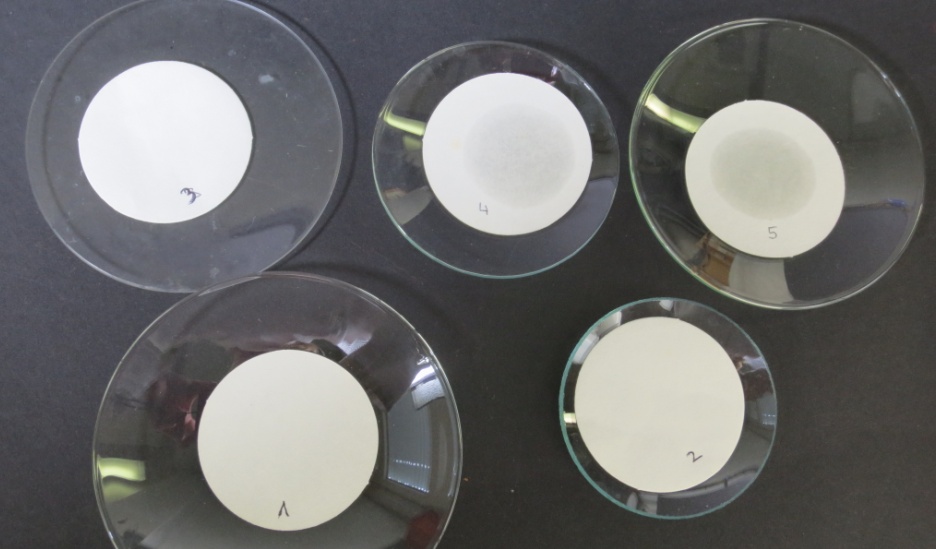 Abb. 0 -  Flüchtigkeit verschiedener Alkane (1 = Heptan, 2 = Heptan, 3 = Octan, 4 = Decan, 5 = Paraffinöl)Deutung:		Je länger die Kettenlänge der Alkane ist, desto wenig flüchtiger sind sie. Dies lässt sich mit den zwischen den Molekülen wirkenden Van-der-Waals-Kräften erklären, die bei langkettigen Alkanen größer sind als bei kurzkettigen.Entsorgung:		Die Papiere werden im Feststoffabfall entsorgt.Literatur:	K. Häusler, H. Rampf, R. Reichelt, Experimente für den Chemieunterricht mit einer Einführung in die Labortechnik, 2. Auflage, Oldenbourg, 1995, S. 219.GefahrenstoffeGefahrenstoffeGefahrenstoffeGefahrenstoffeGefahrenstoffeGefahrenstoffeGefahrenstoffeGefahrenstoffeGefahrenstoffen-Heptann-Heptann-HeptanH: 225-304-315-336-410H: 225-304-315-336-410H: 225-304-315-336-410P: 210-273-301+330+331-302+352-403+235P: 210-273-301+330+331-302+352-403+235P: 210-273-301+330+331-302+352-403+235n-Octann-Octann-OctanH: 225-304-315-336-410H: 225-304-315-336-410H: 225-304-315-336-410P: 210-273-301+330+331-302+352P: 210-273-301+330+331-302+352P: 210-273-301+330+331-302+352n-Decann-Decann-DecanH: 226-304H: 226-304H: 226-304P: 210-260-262-301+310-331P: 210-260-262-301+310-331P: 210-260-262-301+310-331ParaffinölParaffinölParaffinölH: -H: -H: -P: -P: -P: -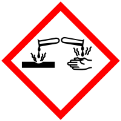 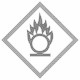 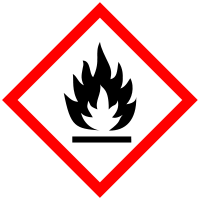 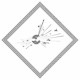 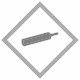 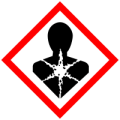 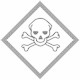 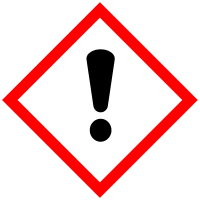 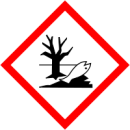 